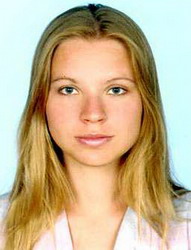 Образование:  2001-2006 гг. – филологический факультет Саратовского государственного университета им. Н.Г.Чернышевского (романо-германское отделение, специальность – английская филология, второй язык - французский). Диплом с отличием. 2001-2007 гг. –  Саратовская государственная академия права (специализация – международное частное право). Диплом с отличием. декабрь 2008 г.  – международный экзамен по английскому языку City&Guilds (5 level, advanced). декабрь 2009 г. – международный экзамен по французскому языку DALF (C1). с октября 2014 года – настоящее время - независимый переводчик, эксперт компании Sud Convergences Provence, основные области перевода: юридические переводы, экономика, бизнес-переводы, деловая переписка, художественные тексты, все гуманитарные тематики.создание профессионального сайта http://www.larina-translation.com;устные переводы на переговорах (юридические вопросы, обсуждение бизнес-проектов), при оформлении сделок у нотариуса, осмотра объектов недвижимости, в ходе отделочных и ремонтных работ; переводы Интернет-сайтов (Kindom Limousines, French Riviera Hand Relaxation и т.д.);письменные юридические переводы (сотрудничество с адвокатами г.Канны и г.Грас);переводы рекламных текстов и каталогов (компания Fereks);написание рецензий и переводы отрывков из произведений современных французских авторов;май 2013 года – октябрь 2014 года переводчик-фрилансер во ФранцииСотрудничество с г-жой Изабель Форе (Isabelle Forêt), энологом и автором винных гидов, художественные переводы статей для сайта г-жи Форе femivin.com, устные переводы на дегустациях;Сотрудничество с мэрией г. Каннэ, письменные переводы для проектов г-жи Мишель Табаро (Michèle Tabarot), депутата  Национального собрания Франции (переводы юридических текстов и статей по теме усыновление российских детей-сирот гражданами стран ЕС); Устные переводы в сфере туризмПисьменные и устные переводы различных тематик для частных лиц и компаний;Сентябрь 2010 – май 2013 гг.  переводчик-фрилансер в России:- июль 2012 – победитель конкурса «Бизнес-переводчик», проведенного по инициативе Школы бизнеса «Диполь» и Международного Института менеджмента ЛИНК, август 2012 – участие в проекте по переводу сайта Открытого Университета Великобритании, в сотрудничестве со Школой  бизнеса «Диполь» и Международным Институтом менеджмента ЛИНК.- Перевод Решений Европейского суда по правам человека ;- Перевод бизнес-презентаций, презентаций для деловых тренингов;- октябрь 2011- сопровождение судебного процесса в Люксембурге (банковские документы, исковые заявления, деловая переписка, документы исполнительного производства, судебные решения;- Художественный перевод с французского языка (роман Паскаля МАРМЕ «Si tu savais…») (перевод в России еще не опубликован);- Художественный перевод публицистических и научно-популярных статей;- Переводы доверенностей, протоколов,  договоров (агентские, купли-продажи, лицензирования, о сотрудничестве, кредитных и т.д.), составленных в соответствии с различными юрисдикциями (США, Великобритания, Франция, Мальта, Кипр, Люксембург, Панама); - январь 2010 - сотрудничество с издательством IPR Media в области переводов с английского языка официальных документов Европейского Союза (Директивы и Регламенты Европейского парламента и Совета ЕС);- январь 2010 - участие в переводе сайта Ольги Станкевич (перевод одной из статей-рецензий Алекса Хендерсона);- Перевод маркетинговых материалов для французских брендов (в области моды и косметики;- Перевод  по Skype, частные беседы (сотрудничество с зарубежным брачным агентством), декабрь 2009 – март 2010 г.;Апрель - сентябрь 2010 – ООО STARLETTE PRET-A-PORTER (Москва), ассистент Генерального директора.  Сфера деятельности компании – дистрибуция одежды французских, американских, итальянских и испанских брендов на территории РФ и стран СНГ. - переговоры, переписка (устные и письменные переводы) с англоязычными и франкоязычными компаниями по вопросам сотрудничества в области продвижения марок одежды; -  перевод маркетинговых материалов, каталогов модной одежды, юридических документов (договоры дистрибуции, банковские документы);- подготовка и перевод документов для Посольств (Посольство Франции, Посольство США);- организация полной административной поддержки руководителя;- составление договоров и ведение других юридических вопросов по поручению руководителя (кадровое делопроизводство, взаимодействие с зарубежными юристами по вопросам защиты интересов компании). Ноябрь 2008 – Февраль 2010 – преподаватель английского языка и переводчик, лингвистический центр «Clever»:- подготовка к международным экзаменам City&Guilds,  ассистент на  экзаменах; - юридические переводы (договоры, международные документы Европейского Союза – Директивы и Регламенты Европейской Комиссии); - частные уроки английского языка для детей и взрослых;Август 2007 – Ноябрь 2008 –  помощник финансового директора в ОАО «НЕФТЕМАШ»-САПКОН: - деловая переписка на английском языке;- телефонные переговоры с иностранными компаниями и организациями по вопросам сотрудничества (Япония, Китай, Финляндия, Бахрейн, Австрия, Италия, США);- подготовка двуязычных документов (английский и русский): меморандумы, протоколы встреч, международные контракты на покупку оборудования, договора о сотрудничестве;- перевод бизнес-планов, финансовых документов, тендерной документации;- подготовка двуязычных документов для международной сертификации API;- участие в разработке англоязычной версии сайта компании;- организация приема зарубежных гостей;- проект ЕБРР TAM BAS, работа в качестве устного и письменного переводчика с представителями японских компаний, октябрь 2007- ноябрь 2008 г.;- проект строительства нового завода совместно с австрийской компанией Zeman (последовательный перевод на переговорах, перевод бизнес-плана и т.д.) декабрь 2007-ноябрь 2008 г.;- проект по эксплуатации оборудования, сотрудничество с компанией Baker Hughes (перевод юридических документов), январь 2008- август 2008 г.;2004-2005 гг. (во время обучения в ВУЗе):- Сопровождение группы туристов в двухнедельной поездке в Таиланд в качестве менеджера-переводчика, август 2005 г.;- Помощь в подготовке  документации на английском языке для тендера, объявленного индийской компанией Шивани (сотрудничество с ОАО «Саратовэнергогеофизика»), июль 2005 г.;- Лингвистическая и юридическая экспертиза международного контракта поставки (между российской и швейцарской компанией) (для ОАО «Саратовский жировой комбинат»), сентябрь 2004 г.Дополнительные сведения:Уровень владения иностранными языками:  Английский  - свободное владение, опыт работы в качестве устного и письменного  переводчика, а также преподавателя. Французский – свободное владение, проживание во Франции и постоянное общение с носителями языка, международный сертификат DALF (Diplome approfondi de  langue francaise) – диплом углубленного владения французским языком) (уровень С1), с 2003 г. членство во Французском Альянсе и постоянное участие в русско-французских культурных мероприятиях;   Итальянский  - разговорный уровень, самостоятельное изучение, опыт пребывания в стране носителей языка; Испанский – базовый уровень (самостоятельное изучение);Коммуникативные навыки (как результат работы в качестве устного переводчика, преподавателя, а также помощника руководителя в крупной компании): умение находить общий язык с людьми, независимо от их возраста, круга интересов и социального положения, подстраиваться под собеседника и смягчать конфликты, дипломатичность. 